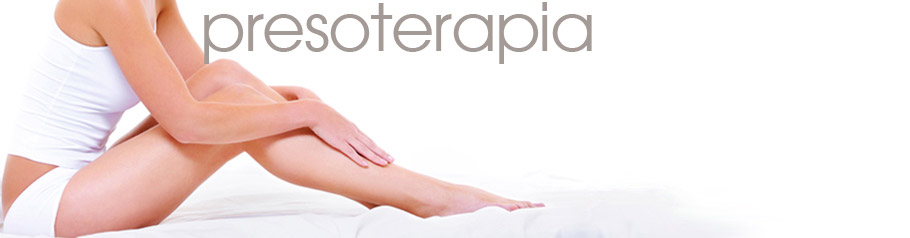 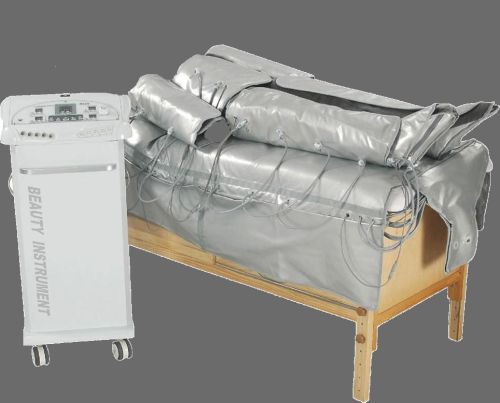 Olvídate De Tus Piernas